SERVIZIO AFFARI GENERALIUfficio di Servizio SocialeALL’UFFICIO SERVIZI SOCIALI DEL COMUNE DI SOLEMINISOGGETTO: Assegno di Natalità - concessione di contributi per ogni figlio nato, adottato o in affido preadottivo nel corso del 2022 2023 e 2024, in favore di nuclei familiari che risiedono nel Comune di Soleminis. Legge regionale 9 marzo 2022, n. 3, art. 13, Disposizioni in materia di contrasto allo spopolamento, comma 2, lett. a).I sottoscritti:genitore/i Affidatari/oTutoreLegale rappresentante del genitore minorenne o incapaceCHIEDE/ONOLa concessione dell’Assegno di Natalità ai sensi delle Deliberazioni della Giunta Regionale n. 28/22 del 09.09.2022 e n.19/80 del 01.06.2023, quale contributo per:figlio nato nell’anno 2022;figlio nato nell’anno 2023;figlio nato nell’anno 2024;bambino adottato o in affido preadottivo nel corso dell’anno 2022;bambino adottato o in affido preadottivo nel corso dell’anno 2023;bambino adottato o in affido preadottivo nel corso dell’anno 2024;A tal fineDICHIARA/NOai sensi degli articoli 46 e 47 del D.P.R. n. 445 del 28.12.2000, consapevole che in caso di false dichiarazioni, di formazione o uso di atti falsi, oltre alle sanzioni penali previste dall’art. 76 del D.P.R. 445/2000, l’Amministrazione erogante provvederà alla revoca del beneficio eventualmente concesso sulla base della dichiarazione come previsto dall’art. 75 del suddetto D.P.R. 445/2000.di essere cittadino/i italiano/i o di uno Stato membro dell’Unione Europea o di una nazione non facente parte dell’Unione Europea, in possesso di regolare permesso di soggiorno alla data di pubblicazione dell’avviso da parte del Comune beneficiario dei contributi;di essere residenti nel Comune di Soleminis;di avere n. [ ] figli [ ] in adozione o affido preadottivo, fiscalmente e a carico, nati nel corso dell’anno 2022 2023 o 2024;che almeno uno dei genitori convive e coabita con il figlio/i nato/adottato o in affido nell’anno 2022 2023 o 2024 nel comune di Soleminis;di non occupare abusivamente un alloggio pubblico;che il proprio nucleo famigliare:[ ] ha la proprietà di un immobile, destinato a dimora abituale;[ ] ha la disponibilità di un immobile, destinato a dimora abituale, in virtù di un contratto di locazione, di comodato o altro titolo equivalente;di esercitare la responsabilità genitoriale e/o la tutela legale.Che il proprio nucleo familiare, quale risulta dallo stato di famiglia anagrafica, è così composto:Che il pagamento venga effettuato tramite codice IBAN per accredito bancario/postale sul seguente conto intestato all’istante:Dichiara altresì di aver preso visione del Bando pubblico allegato alla Determinazione dell’Area Amministrativa redatto in ottemperanza a quanto indicato nelle Linee Guida approvate dalla Regione Sardegna con deliberazioni della G.R. N. 28/22 del 09/09/2022 e N. 19/80 del 01.06.2023 di accettarlo  in ogni suo articolo.Altro (indicare in questo spazio elementi rilevanti ai fini istruttori per es. data presunta nascita, nucleo monogenitoriale, genitori con residenze differenti e qualunque altro elemento ritenuto utile): _______________________________________________________________________________________________________________________________________________________________________________________________________________________________________________________________________________________________________________________________________________________________________________________________________________________________INFORMATIVA PRIVACYI soggetti interessati sono consapevoli che dati personali acquisiti verranno trattati per il raggiungimento delle finalità istituzionali connesse e strumentali all'attività dell'Ente, nel rispetto di quanto previsto dalla normativa in termini di correttezza, liceità e trasparenza e tutelando in ogni caso la riservatezza degli stessi. L’Amministrazione ha nominato Responsabile Comunale della Protezione dei Dati Personali, a cui gli interessati possono rivolgersi per tutte le questioni relative al trattamento dei loro dati personali e all’esercizio dei loro diritti derivanti dalla normativa nazionale e comunitaria in materia di protezione dei dati personali (art. 37, par. 7 del RGPD e art. 28, c. 4 del D.Lgs. 51/2018): Ing. Roberto Piras (DPO) Tel. 3471184347 e-mail: dpo@ichnelios.it.Dichiara infine di aver preso atto dell’informativa per il trattamento dei dati personali ai sensi del Regolamento Europeo n. 679/2016.Si allega alla presente:Copia documento di identità in corso di validità dell’istante;Copia Decreto di adozione o di affido preadottivo;Copia Decreto di nomina di legale rappresentante del genitore, nel caso di genitore minorenne o incapace;Copia di autorizzazione dall’Autorità Giudiziaria ad incassare le somme a favore dei minori nel caso in cui la domanda venga presentata dal tutoreSoleminis lì _	__FIRMA DEL PADRE	FIRMA DELLA MADRE----------------------------	--------------------------------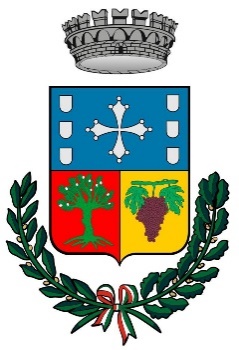 COMUNE DI SOLEMINISPROVINCIA DEL SUD SARDEGNAVIA CHIESA, .A.P. 09040 – 070 7499025C.F. 80005100922 - P.I. 01430300929e-mail: sociale@comune.soleminis.su.it – PEC:  protocollo.soleminis@pec.comunas.it  Sito internet: www.comune.soleminis.su.itCOGNOMENOMENOMELUOGO DI NASCITADATA DI NASCITADATA DI NASCITADATA DI NASCITACODICE FISCALEINDIRIZZO COMUNECAPPROVCOGNOMENOMENOMELUOGO DI NASCITADATA DI NASCITADATA DI NASCITADATA DI NASCITACODICE FISCALEINDIRIZZO COMUNECAPPROVTELEFONOCELLULAREEMAILnr.Cognome e NomeLuogo e data di nascitaGrado di parentelaResidenza